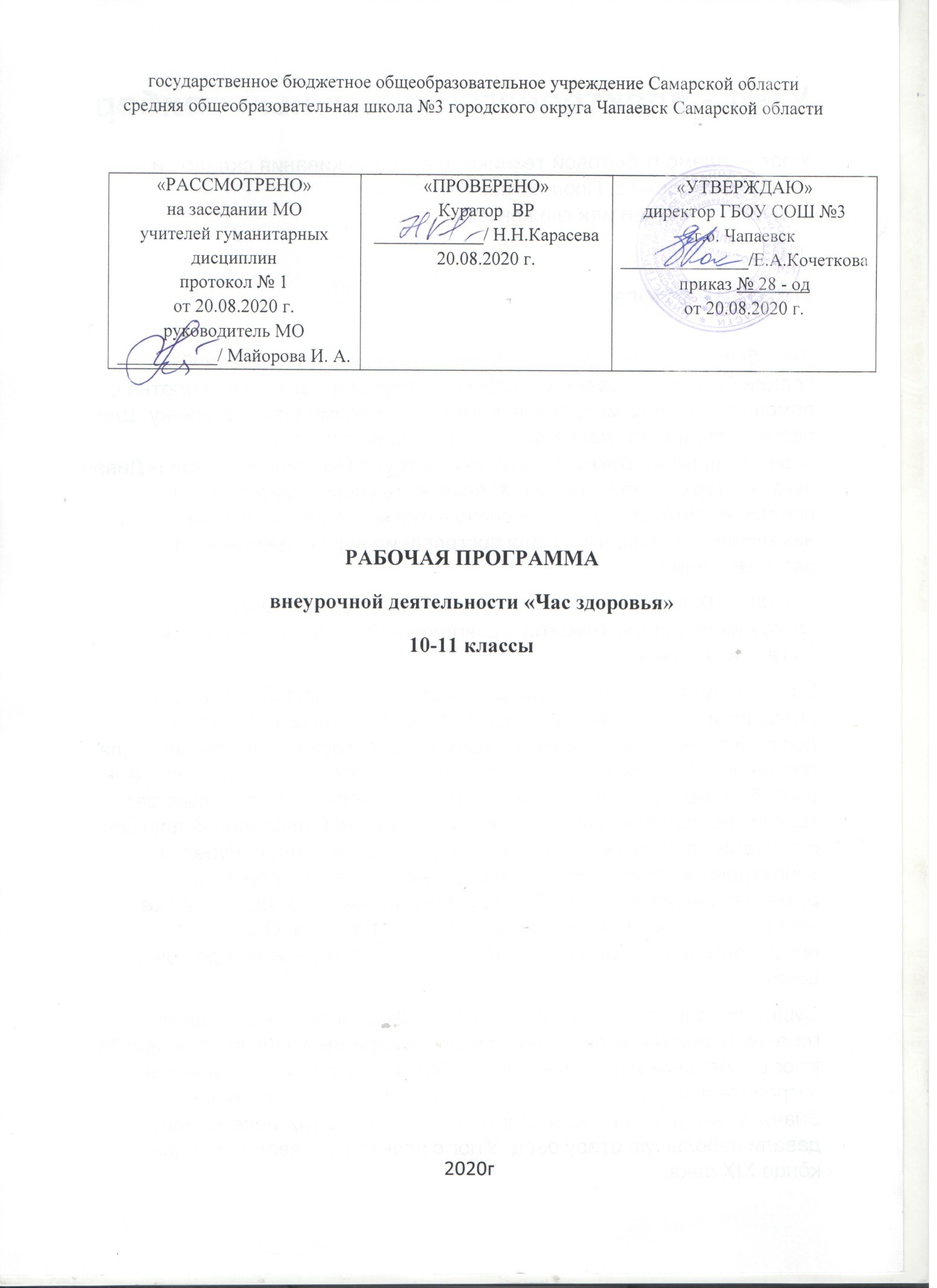 Рабочая программа внеурочной деятельности «Волейбол» для 10 класса составлена с использованием материалов Федерального государственного образовательногостандарта основного общего образования, комплексной программы физического воспитания учащихся 1 – 11 классов . Данная программа отражает обязательное для усвоения в средней школе содержание обучения в средней школе содержание обучения физической культуреПланируемые результаты Метапредметные результатыМета предметные результаты включают освоенные обучающимися межпредметные понятия и универсальные учебные действия (регулятивные, познавательные, коммуникативные), способность их использования в познавательной и социальной практике, самостоятельность в планировании и осуществления учебной деятельности и организации учебного сотрудничества с педагогами и сверстниками, способность к построению индивидуальной образовательной траектории, владение навыками учебно- исследовательской, проектной асоциальной деятельности.Регулятивные УУД1. Умение самостоятельно определять цели обучения, ставить и формулировать новые задачи в учебе и познавательной деятельности, развивать мотивы и интересы своей познавательной деятельности. Обучающийся сможет:анализировать	существующие	и	планировать	будущие	образовательные результаты;ставить цель деятельности на основе определенной проблемы и существующих возможностей;формулировать	учебные	задачи	как	шаги	достижения	поставленной	цели деятельности;Умение соотносить свои действия с планируемыми результатами, осуществлять контроль своей деятельности в процессе достижения результата, определять способы действий в рамках предложенных условий и требований, корректировать свои действия в соответствии с изменяющейся ситуацией. Обучающийся сможет:определять совместно с педагогом и сверстниками критерии планируемых результатов и критерии оценки своей учебной деятельности;находить достаточные средства для выполнения учебных действий в изменяющейся ситуации и/или при отсутствии планируемого результата;сверять свои действия с целью и, при необходимости, исправлять ошибки самостоятельно.Умение	оценивать	правильность	выполнения	учебной	задачи,	собственные возможности ее решения. Обучающийся сможет:свободно пользоваться выработанными критериями оценки и самооценки, исходя из цели и имеющихся средств, различая результат и способы действий;фиксировать и анализировать динамику собственных образовательных результатов.Владение основами самоконтроля, самооценки, принятия решений и осуществления осознанного выбора в учебной и познавательной. Обучающийся сможет:наблюдать и анализировать собственную учебную и познавательную деятельность и деятельность других обучающихся в процессе взаимопроверки;принимать решение в учебной ситуации и нести за него ответственность;самостоятельно определять причины своего успеха или неуспеха и находить способы выхода из ситуации неуспеха;Познавательные УУДУмение определять понятия, создавать обобщения, устанавливать аналогии, классифицировать, самостоятельно выбирать основания и критерии для классификации, устанавливать причинно-следственные связи, строить логическое рассуждение, умозаключение (индуктивное, дедуктивное, по аналогии) и делать выводы. Обучающийся сможет:объединять предметы и явления в группы по определенным признакам, сравнивать, классифицировать и обобщать факты и явления;делать вывод на основе критического анализа разных точек зрения, подтверждать вывод собственной аргументацией или самостоятельно полученными данными.Умение создавать, применять и преобразовывать знаки и символы, модели и схемы для решения учебных и познавательных задач. Обучающийся сможет:строить схему, алгоритм действия, исправлять или восстанавливать неизвестный ранее алгоритм на основе имеющегося знания об объекте, к которому применяется алгоритм;Смысловое чтение. Обучающийся сможет:ориентироваться в содержании текста, понимать целостный смысл текста, структурировать текст;Формирование и развитие экологического мышления, умение применять его в познавательной, коммуникативной, социальной практике и профессиональной ориентации. Обучающийся сможет:определять свое отношение к природной среде;распространять экологические знания и участвовать в практических делах по защите окружающей среды;Коммуникативные УУДУмение организовывать учебное сотрудничество и совместную деятельность с учителем и сверстниками; работать индивидуально и в группе: находить общее решение и разрешать конфликты на основе согласования позиций и учета интересов; формулировать, аргументировать и отстаивать свое мнение. Обучающийся сможет:принимать позицию собеседника, понимая позицию другого, различать в его речи: мнение (точку зрения), доказательство (аргументы), факты; гипотезы, аксиомы, теории;определять свои действия и действия партнера, которые способствовали или препятствовали продуктивной коммуникации;строить позитивные отношения в процессе учебной и познавательной деятельности;предлагать альтернативное решение в конфликтной ситуации;выделять общую точку зрения в дискуссии;договариваться о правилах и вопросах для обсуждения в соответствии с поставленной перед группой задачей;организовывать учебное взаимодействие в группе (определять общие цели, распределять роли, договариваться друг с другом и т.д.)Умение осознанно использовать речевые средства в соответствии с задачей коммуникации для выражения своих чувств, мыслей и потребностей для решения учебных и практических задач с помощью средств ИКТ;2. Личностные результатыРоссийская гражданская идентичность (патриотизм, уважение к Отечеству, к прошлому и настоящему многонационального народа России, чувство ответственности и долга перед Родиной, идентификация себя в качестве гражданина России, субъективная значимость использования русского языка и языков народов России, осознание и ощущение личностной сопричастности судьбе российского народа).Готовность и способность обучающихся к саморазвитию и самообразованию на основе мотивации к обучению и познанию;Развитое моральное сознание и компетентность в решении моральных проблем на основе личностного выбора, формирование нравственных чувств и нравственного поведения, осознанного и ответственного отношения к собственным поступкам, сформированность ответственного отношения к учению; уважительного отношения к труду, наличие опыта участия в социально значимом труде. Осознание значения семьи в жизни человека и общества, принятие ценности семейной жизни, уважительное и заботливое отношение к членам своей семьи.Сформированность целостного мировоззрения, соответствующего современному уровню развития науки и общественной практики, учитывающего социальное, культурное, языковое, духовное многообразие современного мира.Осознанное, уважительное и доброжелательное отношение к другому человеку, его мнению, мировоззрению, культуре, языку, вере, гражданской позиции. Готовность и способность вести диалог с другими людьми и достигать в нем взаимопонимания.Сформированность ценности здорового и безопасного образа жизни; интериоризация правил индивидуального и коллективного безопасного поведения в чрезвычайных ситуациях, угрожающих жизни и здоровью людей, правил поведения на транспорте и на дорогах.Сформированность основ экологической культуры, соответствующей современному уровню экологического мышления, наличие опыта экологически ориентированной рефлексивно-оценочной и практической деятельности в жизненных ситуациях3.Предметные результатыВыпускник научится:рассматривать физическую культуру как явление культуры, выделять исторические этапы ее развития, характеризовать основные направления и формы ее организации в современном обществе;характеризовать содержательные основы здорового образа жизни, раскрывать его взаимосвязь со здоровьем, гармоничным физическим развитием и физической подготовленностью, формированием качеств личности и профилактикой вредных привычек;раскрывать базовые понятия и термины физической культуры, применять их в процессе совместных занятий физическими упражнениями со своими сверстниками, излагать с их помощью особенности техники двигательных действий и физических упражнений, развития физических качеств;разрабатывать содержание самостоятельных занятий с физическимиупражнениями, определять их направленность и формулировать задачи, рационально планировать режим дня и учебной недели;руководствоваться правилами профилактики травматизма и подготовки мест занятий, правильного выбора обуви и формы одежды в зависимости от времени года и погодных условий;руководствоваться правилами оказания первой помощи при травмах и ушибах во время самостоятельных занятий физическими упражнениями; использовать занятияфизической культурой, спортивные игры и спортивные соревнования для организации индивидуального отдыха и досуга, укрепления собственного здоровья, повышения уровня физических кондиций;составлять комплексы физических упражнений оздоровительной, тренирующей и корригирующей направленности, подбирать индивидуальную нагрузку с учетом функциональных особенностей и возможностей собственного организма;классифицировать физические упражнения по их функциональной направленности, планировать их последовательность и дозировку в процессе самостоятельных занятий по укреплению здоровья и развитию физических качеств;самостоятельно проводить занятия по обучению двигательным действиям, анализировать особенности их выполнения, выявлять ошибки и своевременно устранять их;тестировать показатели физического развития и основных физических качеств, сравнивать их с возрастными стандартами, контролировать особенности их динамики в процессе самостоятельных занятий физической подготовкой;выполнять комплексы упражнений по профилактике утомления и перенапряжения организма, повышению его работоспособности в процессе трудовой и учебнойдеятельности;выполнять общеразвивающие упражнения, целенаправленно воздействующие на развитие основных физических качеств (силы, быстроты, выносливости, гибкости и координации движений);выполнять акробатические комбинации из числа хорошо освоенных упражнений;выполнять гимнастические комбинации на спортивных снарядах из числа хорошо освоенных упражнений;выполнять легкоатлетические упражнения в беге и в прыжках (в длину и высоту);выполнять спуски и торможения на лыжах с пологого склона;выполнять основные технические действия и приемы игры в футбол, волейбол, баскетбол в условиях учебной и игровой деятельности;выполнять передвижения на лыжах различными способами, демонстрировать технику последовательного чередования их в процессе прохождения тренировочных дистанций;выполнять тестовые упражнения для оценки уровня индивидуального развития основных физических качеств.Выпускник получит возможность научиться:характеризовать цель возрождения Олимпийских игр и роль Пьера де Кубертена в становлении современного олимпийского движения, объяснять смысл символики и ритуалов Олимпийских игр;характеризовать исторические вехи развития отечественного спортивного движения, великих спортсменов, принесших славу российскому спорту;определять признаки положительного влияния занятий физической подготовкой на укрепление здоровья, устанавливать связь между развитием физических качеств и основных систем организма;вести дневник по физкультурной деятельности, включать в него оформление планов проведения самостоятельных занятий с физическими упражнениями разной функциональной направленности, данные контроля динамики индивидуальногофизического развития и физической подготовленности;выполнять комплексы упражнений лечебной физической культуры с учетом имеющихся индивидуальных отклонений в показателях здоровья;преодолевать естественные и искусственные препятствия с помощью разнообразных способов лазания, прыжков и бега;осуществлять судейство по одному из осваиваемых видов спорта;выполнять тестовые нормативы Всероссийского физкультурно-спортивного комплекса "ГТО";-	получить сведения об истории Олимпийских игр , объяснять смысл символики и ритуалов Олимпийских игр;-определять признаки положительного влияния занятий физической подготовкой на укрепление здоровья.Содержание программыФизическая культура и спорт. Возникновение и история физической культуры.Достижения российских спортсменов.Гигиена, предупреждение травм. Личная гигиена. Двигательный режим школьников-подростков. Оздоровительное и закаливающее влияние естественных факторов природы (солнце, воздух и вода) и физических упражнений.Правила соревнований, оборудование, инвентарь. Правила соревнований по гимнастике, легкой атлетике, спортивным играм.Физическое совершенствование: ВолейболТехника нападения. Действия без мяча. Перемещения и стойки. Действия с мячом. Передача мяча двумя руками. Передача на точность. Подача мяча: нижняя прямая, нижняя боковая, Прием мяча: сверху двумя руками, снизу двумя руками. Техника защиты.Блокирование. Взаимодействие игроков передней линии при приеме Контрольные игры и соревнования.Тематическое планирование 10 классНаименованиепредметаВнеурочная деятельность «Волейбол»Внеурочная деятельность «Волейбол»Внеурочная деятельность «Волейбол»Внеурочная деятельность «Волейбол»Уровень, класссреднее общее образование, 10 класссреднее общее образование, 10 класссреднее общее образование, 10 класссреднее общее образование, 10 классКоличество часовпо учебному плану10класс- в неделю1- в год34ПрограммаЛях В.И., Зданевич А. А. Комплексная программа физического воспитания учащихся 1 – 11 классов. М.; Просвещение,2019.Лях В.И., Зданевич А. А. Комплексная программа физического воспитания учащихся 1 – 11 классов. М.; Просвещение,2019.Лях В.И., Зданевич А. А. Комплексная программа физического воспитания учащихся 1 – 11 классов. М.; Просвещение,2019.Лях В.И., Зданевич А. А. Комплексная программа физического воспитания учащихся 1 – 11 классов. М.; Просвещение,2019.УчебникиЛях В.И. Физическая культура 10-11 класс , М: Просвещение, 2018Лях В.И. Физическая культура 10-11 класс , М: Просвещение, 2018Лях В.И. Физическая культура 10-11 класс , М: Просвещение, 2018Лях В.И. Физическая культура 10-11 класс , М: Просвещение, 2018Физическое совершенствованиеФизическое совершенствованиеВолейболВолейболИнструктаж по Т.Б. Техника нападения. Действия без мяча. Перемещения и стойки. Действия с мячом. Передача мяча двумя руками. Передача на точность. Подачамяча: нижняя прямая, нижняя боковая, Прием мяча: сверху двумя руками, снизу двумя руками. Техника защиты.Блокирование. Взаимодействие игроков передней линии при приеме Контрольные игры и соревнования.Изучают историю волейбола и запоминают имена выдающихся отечественных волейболистов — олимпийских чемпионов.Овладевают основными приёмами игры в волейболОписывают технику изучаемых игровых приёмов и действий, осваивают их самостоятельно, выявляя и устраняя типичные ошибки. Взаимодействуют со сверстниками в процессе совместного освоения техники игровых приёмов идействий, соблюдают правилабезопасности№ТемаКоличествочасов1Стойка игрока12Перемещения в стойке приставными шагами боком, лицом испиной вперед13Ходьба и бег с выполнением различных заданий14Прием мяча сверху двумя руками15Прием мяча снизу двумя руками16Прием мяча отраженного сеткой17Прием мяча с выпадом и падением18Прием мяча с падением и перекатом на спину19Передача мяча сверху двумя руками	-на месте110-после перемещения вперед111Передачи мяча над собой112Передача мяча у сетки и через сетку в прыжке113Передача мяча сверху стоя спиной к цели114Передача мяча двумя руками снизу115Нижняя прямая подача116Нижняя прямая подача мяча через сетку117Нижняя прямая подача мяча через сетку. Прием подачи118Верхняя прямая подача119Верхняя прямая подача мяча через сетку120Верхняя прямая подача мяча через сетку. Прием подачи121Прямой нападающий удар122Прямой нападающий удар с переводом123Боковой нападающий удар124Одиночное блокирование125Блокирование вдвоем126Страховка при блокировании127Тактика свободного нападения128Позиционное нападение без изменения позиций игроков129Позиционное нападение с изменения позиций игроков130Двухсторонняя игра в нападении в зоне 3131Двухсторонняя игра в защите132Учебно-тренировочные игры133Учебно-тренировочные игры134Учебно-тренировочные игры1ИтогоИтого34